Groton Stewardship Committee Minutes 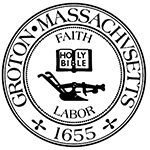 Present: Eileen McHugh (Conservation Commission, Earth Removal Stormwater Advisory Committee); Olin Lathrop (Conservation Commission, Invasive Species Committee, Trails Committee); Alex Woodle (Great Pond Advisory Committee); Lisa Murray (Groton Garden Club); Bob Hanninen (Earth Removal Stormwater Advisory Committee); Anna Eliot (Community Preservation Committee, Park Commission).Others Present: Nik Gualco (Conservation Administrator)Location: Groton Town Hall, 2nd Floor Meeting RoomWhen: Wednesday, May 19, 2021, 6:30 PM to 8:00 PM E. McHugh called the meeting to order at 6:30 p.m.Update on virtual meetingsThe group discussed the change in meeting policy and agreed mostly that their preference would be to stay remote.  	Upon a motion by O. Lathrop, seconded by B. Hanninen, it was:VOTED to authorize N. Gualco to write a letter to the Select Board expressing the Stewardship Committee’s preference to explore hybrid option for public meetings.  The motion passed by a unanimous vote. Volunteer stewardship engagementThe committee discussed opportunities to engage volunteers in stewarding open spaces in Groton.Video updateL. Murray stated that the Garden Club had approved the video project to move forward.A. Woodle showed photos and maps of Lost Lake/Knopps Pond.B. Hanninen showed a PowerPoint presentation for Flat Pond.Priest Family Conservation – considerations for mowing and poison ivyO. Lathrop provided an update on his discussions with two state biologists regarding a potential habitat restoration project.  The desired outcome was a scrub-mix, early successional habitat with an ecotone transition between the forest and the open hill top.  It was agreed to not mow the field at this time.  Set next meeting dateThe next meeting was set for July 21, 2021 at 6:30 PM.  Upon a motion by B. Hanninen, seconded by E. McHugh, it was voted to adjourn at 8:00 p.m. The motion carried by a unanimous vote.  Minutes Approved: September 22, 2021